											..….../…….../20..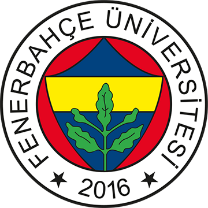 FENERBAHCE UNIVERSITYDEPARTMENT OF FOREIGN LANGUAGESChange Class PetitionTo Fenerbahçe English Prepatory School           I am a student at English prepatory school.Right now I am studying in ……………….level in the class (code)………………………………… Due to ……………………………………………………………………………………………………………………………………………………………………………………………………………………………………………………………………………………………………………………………………………………………………………………………………………………………………………………………………………………………………………………………………………………………………………………………I kindly ask for changing my class to (code)……………………..                                                                                        Name Surname:                                                                                        Student Number:                                                                                        Level and Class:                                                                                        Signature: 